2018 NEW PRODUCTSAmerican Eagle HandgunSyntech Action PistolShooters who compete at the highest levels need ammunition built for the demands of their discipline. American Eagle® Syntech™ Action Pistol is specifically designed for the action shooting sports and loaded to power factor requirements with heavy, flatter-nosed bullets for more reliable knock-downs on steel targets in competition. Like all Syntech loads, they feature the exclusive Total Synthetic Jacket (TSJ™), which prevents metal-on-metal contact between the bullet and barrel, eliminating copper and lead fouling as well as reducing damaging heat and friction. Combined with clean-burning powders and the Catalyst™ lead-free primer, Syntech Action Pistol provides the softest-shooting and most reliable performance possible for high-volume competitive shooters. Features & BenefitsOfficial Ammunition of USPSAOptimized for action shooting sports’ power factor requirementsReduced felt recoil Flatter than typical nose profile for better energy transfer to steel targetsTSJ eliminates copper and lead fouling, while extending barrel lifeExclusive lead-free primer formulation provides reliable, consistent ignitionClean-burning propellants minimize residue Drastically reduces splash-back on steel targets Part No.	Description	UPC	MSRPAE9SJAP1	9mm Luger 150-grain Syntech Action Pistol	6-04544-62408-3	 $18.95 AE40SJAP1	40 S&W 205-grain Syntech Action Pistol	6-04544-62409-0	 $24.95 AE45SJAP1	45 Auto 220-grain Syntech Action Pistol	6-04544-62410-6	 $30.95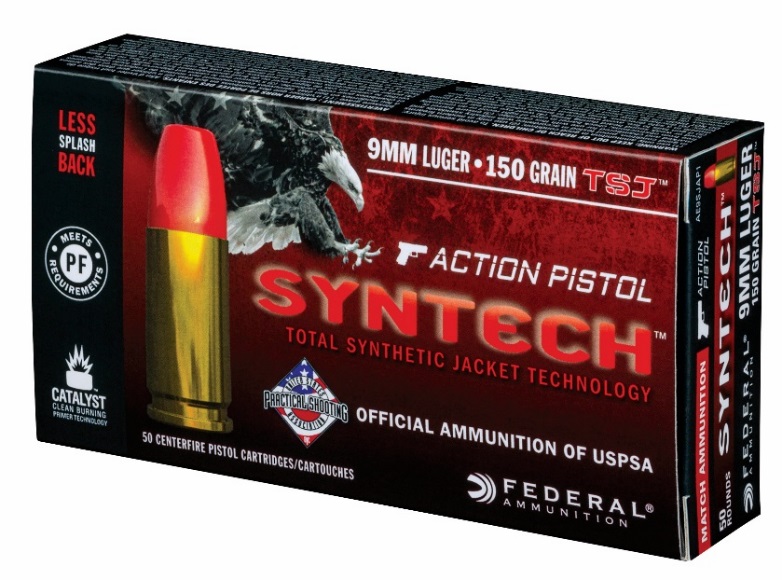 